О внесении изменений в статью 4.1 ЗаконаРеспублики Саха (Якутия) «О местном самоуправлении в Республике Саха (Якутия)»Статья 1Внести в статью 4.1 Закона Республики Саха (Якутия) от 30 ноября 2004 года                    171-З № 349-III «О местном самоуправлении в Республике Саха (Якутия)» следующие изменения:1) в части 1 слова «городского округа «город Якутск» заменить словами «городских округов»;2) в части 3 слова «городского округа «город Якутск» заменить словами «городских округов»;3) часть 5 изложить в следующей редакции:«5. В перечень городских округов и муниципальных районов, в которых проведение оценки регулирующего воздействия проектов муниципальных нормативных правовых актов, устанавливающих новые или изменяющих ранее предусмотренные муниципальными нормативными правовыми актами обязанности для субъектов предпринимательской и инвестиционной деятельности, а также экспертизы муниципальных нормативных правовых актов, затрагивающих вопросы осуществления предпринимательской и инвестиционной деятельности, является обязательным, включаются следующие муниципальные образования:1) городской округ «город Якутск»; 2) Муниципальное образование Городской округ «Жатай» Республики Саха (Якутия); 3) Муниципальное образование «Алданский район» Республики Саха (Якутия); 4) Муниципальный район «Амгинский улус (район)» Республики Саха (Якутия);5) Муниципальный район «Верхневилюйский улус (район)» Республики Саха (Якутия); 6) Муниципальное образование «Верхоянский район» Республики Саха (Якутия); 7) Муниципальный район «Вилюйский улус (район)» Республики Саха (Якутия); 8) Муниципальный район «Горный улус» Республики Саха (Якутия); 9) Муниципальное образование «Кобяйский улус (район)» Республики Саха (Якутия); 10) Муниципальное образование «Ленский район» Республики Саха (Якутия);11) муниципальный район «Мегино-Кангаласский улус» Республики Саха (Якутия); 12) Муниципальное образование «Мирнинский район» Республики Саха (Якутия); 13) Муниципальное образование «Намский улус» Республики Саха (Якутия);14) Муниципальное образование «Нерюнгринский район»; 15) муниципальный район «Нюрбинский район» Республики Саха (Якутия); 16) Муниципальное образование «Оймяконский улус (район)» Республики Саха (Якутия); 17) Муниципальный район «Олекминский район» Республики Саха (Якутия); 18) Муниципальный район «Сунтарский улус (район)» Республики Саха (Якутия); 19) Муниципальный район «Таттинский улус» Республики Саха (Якутия); 20) Муниципальный район «Томпонский район» Республики Саха (Якутия); 21) Муниципальный район «Усть-Алданский улус (район)» Республики Саха (Якутия); 22) Муниципальное образование «Усть-Янский улус (район)» Республики Саха (Якутия); 23) Муниципальный район «Хангаласский улус» Республики Саха (Якутия); 24) Муниципальное образование «Чурапчинский улус (район)» Республики Саха (Якутия)»; 4) в части 6: а) в пункте 2 слова «1000 субъектов» заменить словами «300 субъектов»;б) пункт 3 признать утратившим силу. Статья 2Настоящий Закон вступает в силу по истечении десяти дней после дня его официального опубликования.Глава Республики Саха (Якутия) 						А.НИКОЛАЕВг.Якутск, 18 июня 2019 года          2146-  З № 203-VI                                               З А К О НРЕСПУБЛИКИ САХА (ЯКУТИЯ)  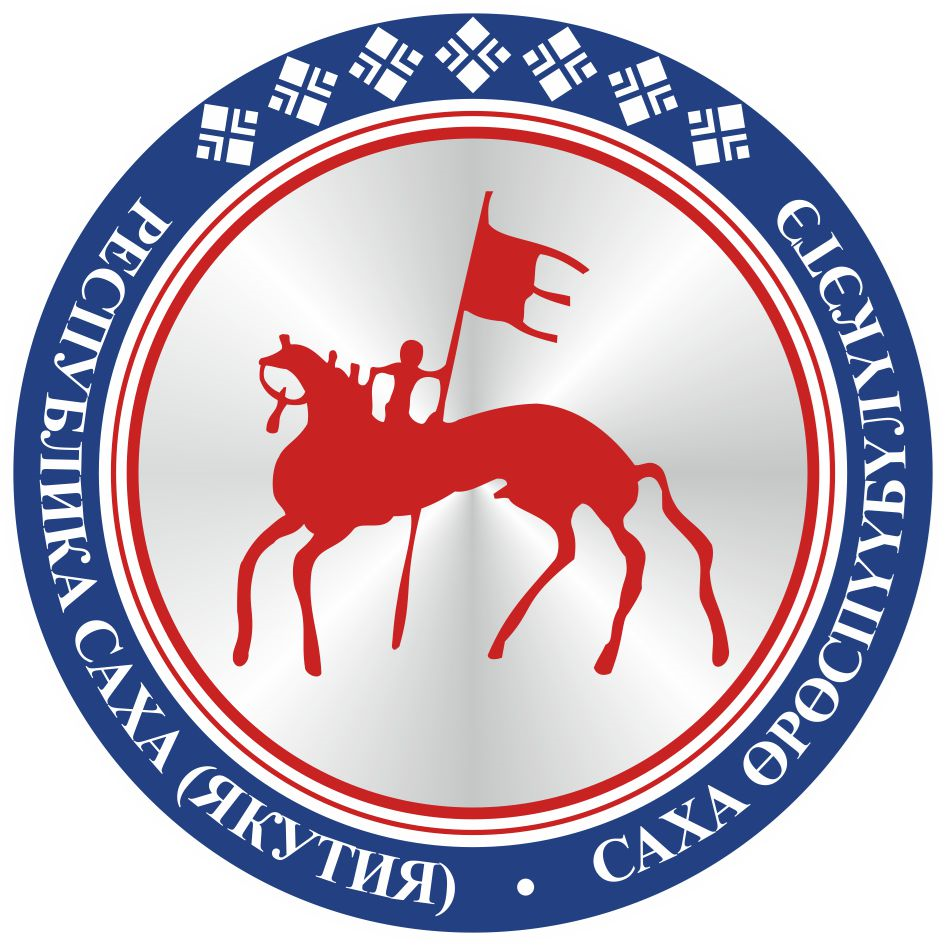                                       САХА ЈРЈСПҐҐБҐЛҐКЭТИНС О К У О Н А                                       